Úlohy určené žiakom počas samoštúdia 20.4.- 24.4.2020Anglický jazyk8.BPondelok – ukončili sme 4. lekciu, je potrebné preveriť vaše vedomosti – TEST v ALFovi – povinne všetci Streda, Piatok – začíname nový tém. Celok- UNIT 5- Our environment –učebnica str. 56Slovná zásoba – do zošita – CLIMATE CHANGE – Klimatické zmenyDROUGHT 		draut		SUCHORAINFORESTS	rejnforests	DAŽĎOVÉ PRALESYPOLLUTION		polušn		ZNEČISTENIETHE ICE CAPS	d ajs kaps	ĽADOVCEHURRICANES	hrikejns	HURIKÁNYFOSSIL FUELS 	fosil fjúz	FOSÍLNE PALIvÁDEFORESTATION	deforestejšn	ODLESŇOVANIECARBON DIOXIDE	karbon dajoxajd CO2 (oxid uhličitý)POWER STATION	pavr stejšn	ELEKTRÁREŇGREENHOUSE GASES grinhaus gasis	SKLENÍKOVÉ PLYNYSEA LEVEL		si level		HLADINA MORAENVIRONMENT	invajronment	ŽIVOTNÉ PROSTREDIECUT DOWN		kat davn	ZOŤAŤ (drevo): Úlohy na precvičenie1. prečítajte si v učebnici na  str. 56 článok Climate change, uvažujte, aké v súčastnosti prebiehajú klimatické zmeny a ako by sme im mohli zabrániť / spomaliť2. do zošita vypracujte sfotené cvičenie 3. vypracované úlohy sfotiť a poslať na messenger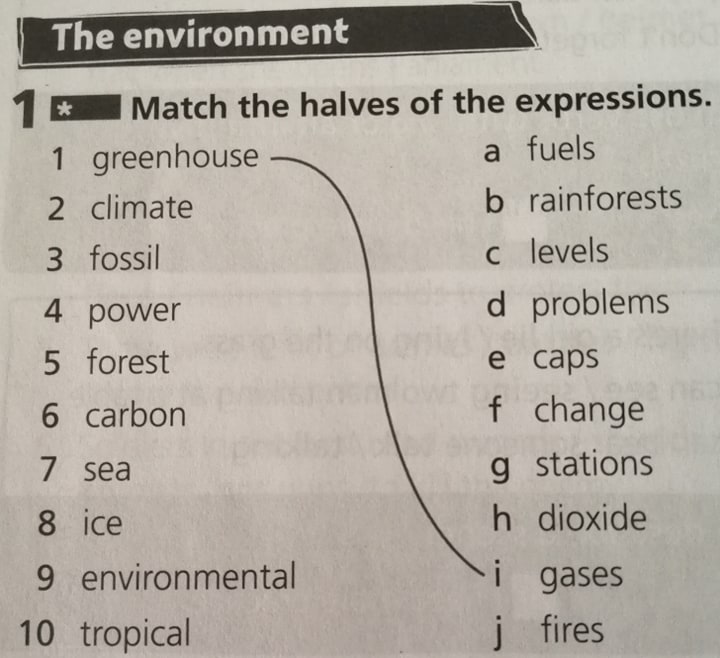 